Методические рекомендации по оформлению рекреационно-образовательной зоны (РОЗ) «Аллея профессий»Авторы: Милостная Марина Витальевна,старший воспитатель Хван Анжелика Ивановна,Образовательная область: социально-коммуникативноеНазвание: рекреационно-образовательная зона по «Аллея профессий»Возрастная категория: старший дошкольный возраст (5-7 лет)Цель: формирование представлений воспитанников о профессиях посредством овладения элементарными трудовыми действиями.Задачи:Познакомить детей с профессиями взрослыхФормирование представлений у детей о современных профессиях, востребованных на рынке труда.Научить детей элементарным трудовым действиям изучаемой профессии. Сформировать навыки	работы с инструментами, оборудованием изучаемой профессии.Научить детей правилам техники безопасности трудового процесса.Дать ребенку начальные и максимально разнообразные представлений трудовых действиях профессиональной направленности.Развивать познавательную активность в процессе ознакомления с различными профессиями.Сформировать у ребенка эмоционально-положительное отношение к труду и профессиональному миру.Показать значимость каждой профессии для общества.Создание условий для формирования коммуникативных навыков и опыта проектной и исследовательской деятельности.Формировать у детей обобщенные представления о структуре трудового процесса, о роли современной техники в трудовой деятельности человека, понимание взаимосвязи между компонентами трудовой деятельности.Закреплять умения детей выражать в игровой и продуктивной деятельности свои впечатления.Стимулировать развитие познавательных, коммуникативных, творческих способностей детей.Воспитывать бережное отношение к труду взрослых и его результатам.Помочь детям осознать важность, необходимость и незаменимость каждой профессии.Развитие эмоционального отношения ребенка к профессиональному миру, дать возможность проявить свои силы и возможности в различных видах деятельности и профессий.Необходимые условия для создания образовательного холла:При развивающей зоны в ДОУ «Аллея профессий», педагоги должны руководствоваться требованиями ФГОС ДО.1.Образовательный процесс организуется в соответствии с:санитарно-эпидемиологическими правилами и нормативами;правилами пожарной безопасности;требованиями, предъявляемыми к средствам обучения и воспитания детей дошкольного возраста (учет возраста и индивидуальных особенностей развития детей);требованиями к оснащенности помещений развивающей предметно- пространственной средой;требованиями к материально-техническому обеспечению позволяющие познакомить и попробовать себя в роли профессий взрослых.2.Материал в зоне «Аллея профессий»	располагаются в свободном доступе детей.3.Эстетичность оформления РОЗ. Должны присутствовать подходящие игровые персонажи, творческие работы воспитанников на данную тему.4.Многофункциональность РОЗ. Игровая среда должна легко видоизменяться в зависимости от обучающей ситуации.5.Вариативность РОЗ. Регулярно обновлять оборудование в зоне «Аллея профессий» (игрушечные продукты, атрибуты к различным профессиям, дидактические игры, художественную литературу).Описание деятельности в рекреационно-образовательной зоне «Аллея профессий»:Площадь – 10 кв.м.РОЗ оснащена игровым оборудованием, позволяющим организовывать игровую деятельность дошкольников по ознакомлению с миром профессий взрослых: атрибуты для сюжетно-ролевых игр по возрасту детей («Спасатели, «Больница», «Космонавт», «Банк», «Туристическое агентство» и т. д.)Предметы-заместители.Наглядный материала: альбомы, картины, фотоиллюстрации и др.Предметы народно-прикладного искусства.Детская художественной литературы.Куклы в фирменной одежде в соответствии с профессией.Образовательная деятельность в рекреационно- образовательной зоне проводится в соответствии с графиком-расписанием во второй половине дня, строиться с учетом принципа интеграции образовательных областей и тематического планирования.Ознакомлением с трудом взрослых необходимо начинать уже в дошкольном возрасте, когда дети через доступные формы познания узнают о разных профессиях. В   зависимости   от   способностей, психологических особенностей темперамента и характера, от воспитания ребенка и привития ему ценности труда у детей формируется система знаний о профессиях, интересы и отношение к определенным видам деятельности.Для того чтобы ребенок осознанно сделал выбор во взрослой жизни, его надо познакомить	с максимальным количеством профессий, начиная с ближнего окружения, с профессий родителей и людей хорошо знакомых, чей труд дети наблюдают изо дня в день. В основном эта деятельность носит информационный характер (общее знакомство с миром профессий), а также включает совместное обсуждение мечты и опыт ребенка, приобретенного им в разных видах детской деятельности.Основными направлениями является:-профессиональное воспитание (формирование у детей интереса к труду, трудолюбия);-профессиональное информирование (обеспечение детей информацией о мире профессий).Основные формы работы с детьми в РОЗ «Аллея профессий»:-тематические занятия;-игры-квесты;-игра (сюжетно-развивающая, дидактическая);-познавательная практическая деятельность;-художественная деятельность (чтение художественных	произведений, театральные постановки, рассматривание иллюстраций, картин и т.д.);-общение (развивающие ситуации, рассказы, игровой тренинг, создание проблемных игровых ситуаций и т.д.);Планируемые результаты:У ребёнка сформированы знания о профессиях взрослых; знает о назначении техники и материалов в трудовой деятельности взрослых; сформированы навыки работы с инструментами, оборудованием изучаемой деятельности; умеет соблюдать правила техники безопасности в процессе трудовой деятельности; сформировано положительное отношение к труду и профессиональной деятельности.Сформирована познавательная активность, как необходимое качество для успешного обучения в школе.Способен выбирать себе род занятий, участников по совместной деятельности.Ребенок обладает установкой положительного отношения к миру, к разным видам труда, другим людям и самому себе, обладает чувством собственного достоинства.Активно взаимодействует со сверстниками и взрослыми, участвует в совместных играх.Способен договариваться, учитывать интересы и чувства других, сопереживать неудачам и радоваться успехам других, адекватно проявляет свои чувства, в том числе чувство веры в себя, старается разрешать конфликты.Знает основные трудовые действия людей разных профессий.Имеет представление о некоторых профессиях людей и взаимопомощи людей разных профессий.Может назвать несколько профессий, рассказать о действиях этого человека.Имеет представление о разных профессиях; об истории возникновения и развития данных профессии; знает, где и   кем работают родители, и в чем ценность их труда; соотносит результаты труда и набор трудовых процессов с названием профессии.Имеет обобщенное представление о структуре трудового процесса, понимание взаимосвязи между компонентами трудовой деятельности; использует предметы-заместители в качестве атрибутов для сюжетных и творческих игр.Фотографии РОЗ «Аллея профессий»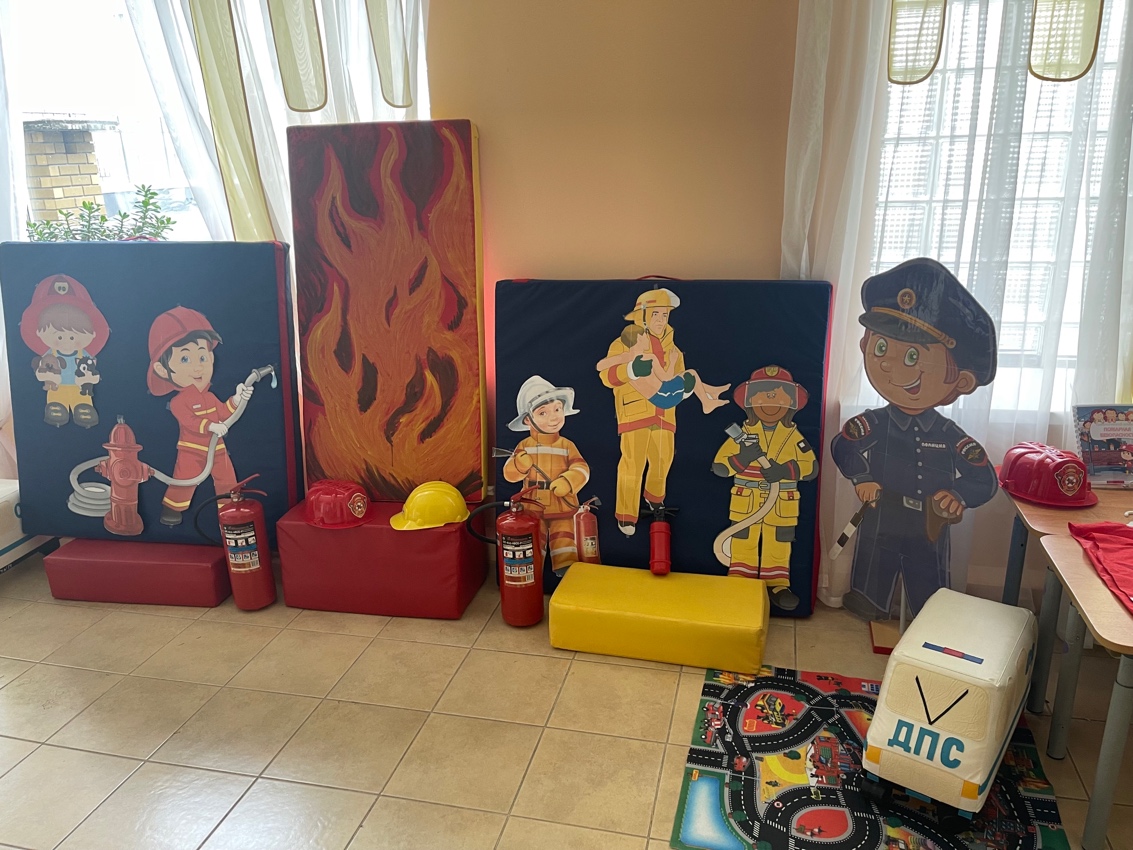 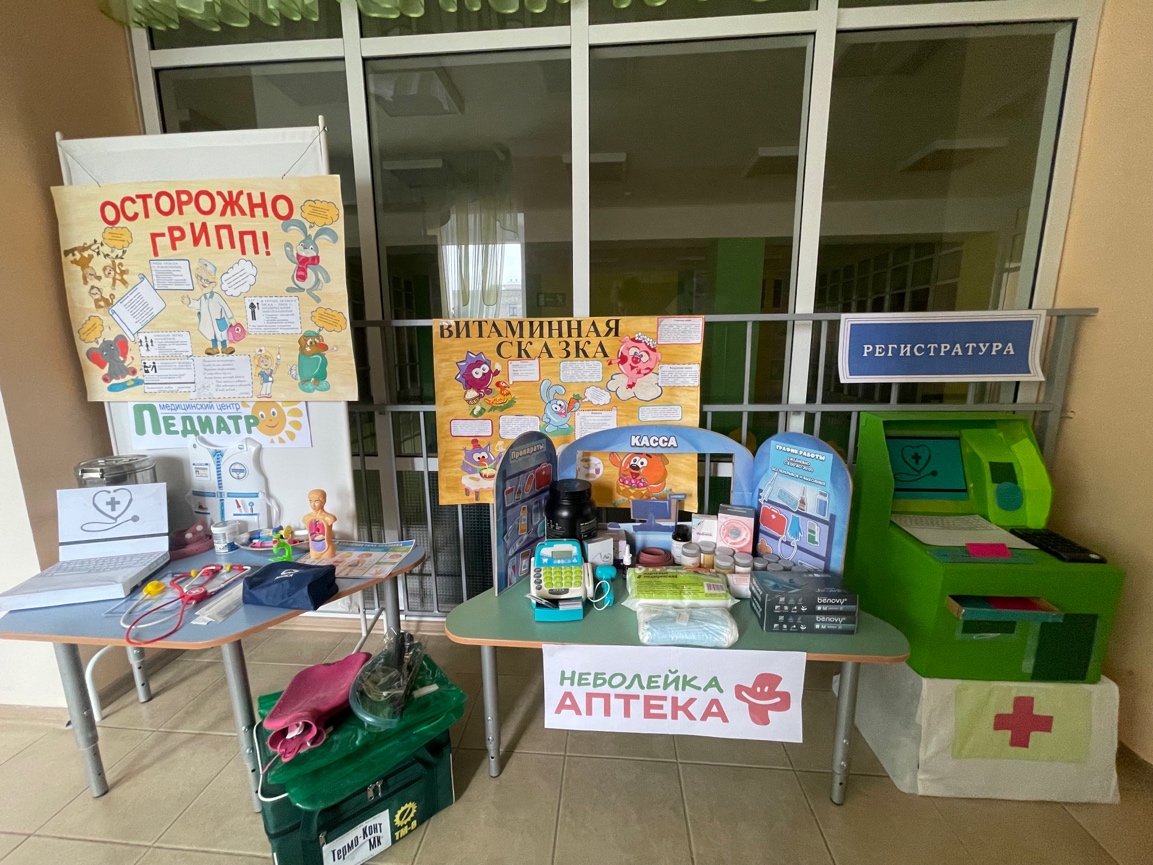 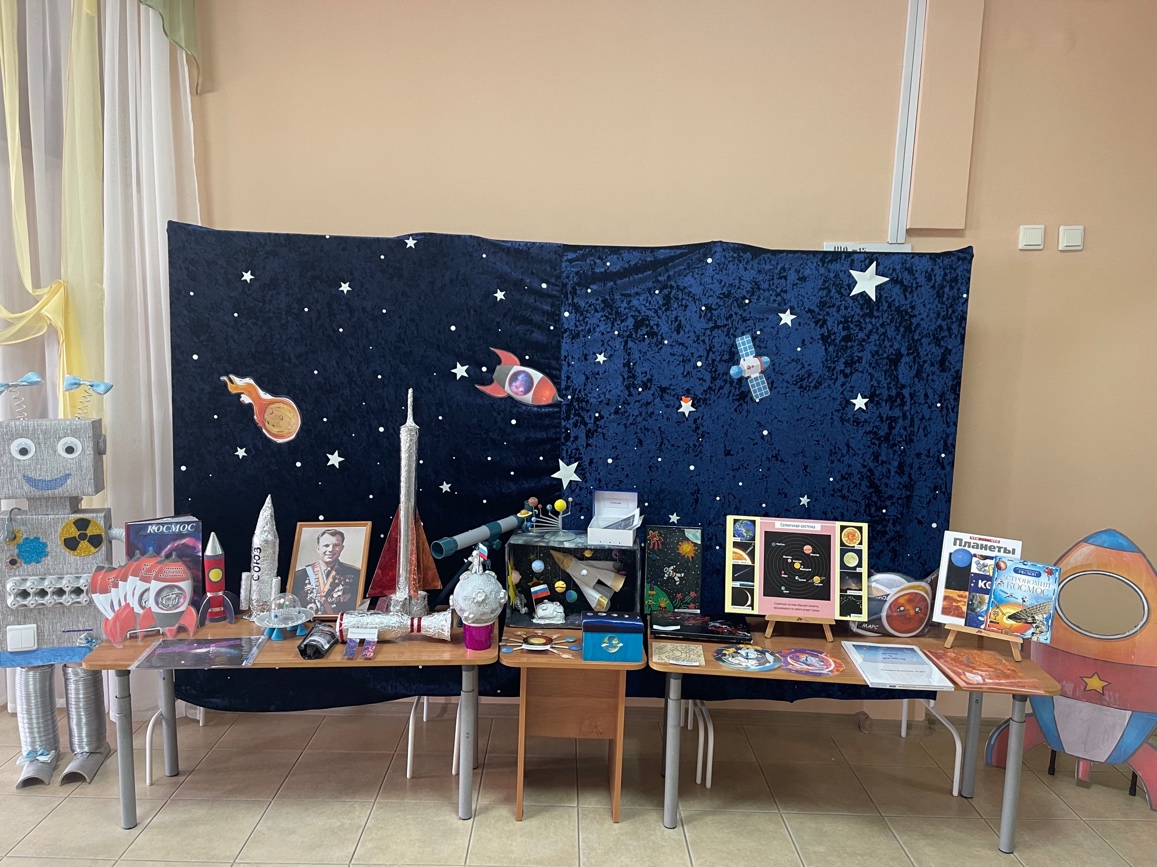 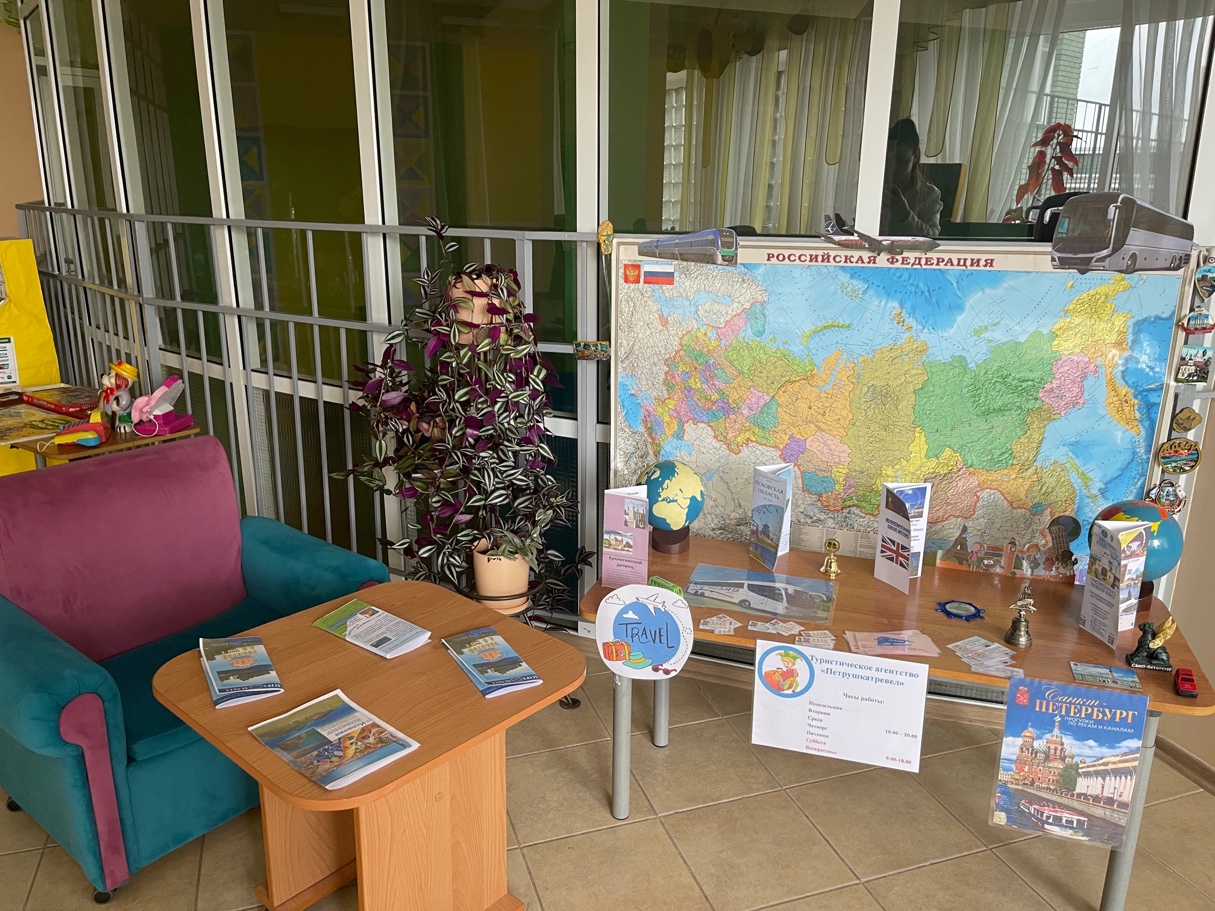 Рекомендуемая литература:Алешина	Н.В. Ознакомление	дошкольников с	окружающим и социальной действительностью (старший возраст) Москва., 2002Беседы о профессиях с детьми 4-7 лет. М., 2010Беседы с ребенком. Профессии. Картинки с заданиями. М., 2013Бурмистова Н.Н., Путешествие в мир профессий // Воспитатель ДОУ. 2013., № 9Волкова Т.Р., Мишин А.В. Секреты поиска работы [Текст]: М.: Генезис, 2003. - 125 с.Голицына	Н.С.	Ознакомление	дошкольников	с	социальной действительностью [Текст]: перспективное планирование работы с детьми 3-7 лет. - М.: Мозаика - Синтез, 2006. - 39 с.Климов Е.А. Психология профессионального самоопределения [Текст]. - Ростов - на-Дону: Издательство «Феникс», 2000. - 512 с.Комарова Т.С. Трудовое воспитание в детском саду [Текст]: Программа и методические рекомендации. Для занятий с детьми 2-7 лет / Т.С. Комарова, Л.В. Куцакова, Л.Ю. Павлова; ред.: Т.С. Комарова, В.В. Гербова. - 2-е изд., испр. и доп. - М.: Мозаика-Синтез, 2006. - 70 с.Маханева М.Д. Скворцова О. В. Учим детей трудиться. М., 2012Медведев Д.А. Национальная образовательная инициатива «Наша новая школа» [Текст]. Утверждена 04 февраля 2010 г. Пр-271.Потапова Т.В. Беседы о профессиях с детьми 4–7 лет. М., 2010Профессии. Демонстрационный материал. М., 2013Пряжников Н.С. Методы активизации профессионального и личностного самоопределения [Текст]: учебно-методическое пособие. - М., 2002., 400 с.Резапкина Г.В. Скорая помощь в выборе профессии [Текст]: практическое руководство для педагогов и школьных психологов. М.: Генезис, 2010. - 48 с.Савина И.В. Формирование представлений о профессиях у детей старшего дошкольного возраста // Воспитатель ДОУ. 2012., № 2Шорыгина Т.А. Беседы о профессиях. М., 2014Приложения:Приложение № 1 «Перспективное планирование»Приложение № 2 «Картотека сюжетно-ролевых игр»Приложение № 3 «Картотека дидактических игр»Приложение № 4 «Конспекты НОД»Приложение № 5 «Ситуации общения»Приложение № 6 «Квест-игры»Приложение № 7 «Сценарии развлечений»Приложение № 8 «Загадки о профессиях»Приложение № 9 «Загадки об орудиях труда»Приложение № 11 «Список художественной литературы»Приложение № 12 «Книжки-малышки»